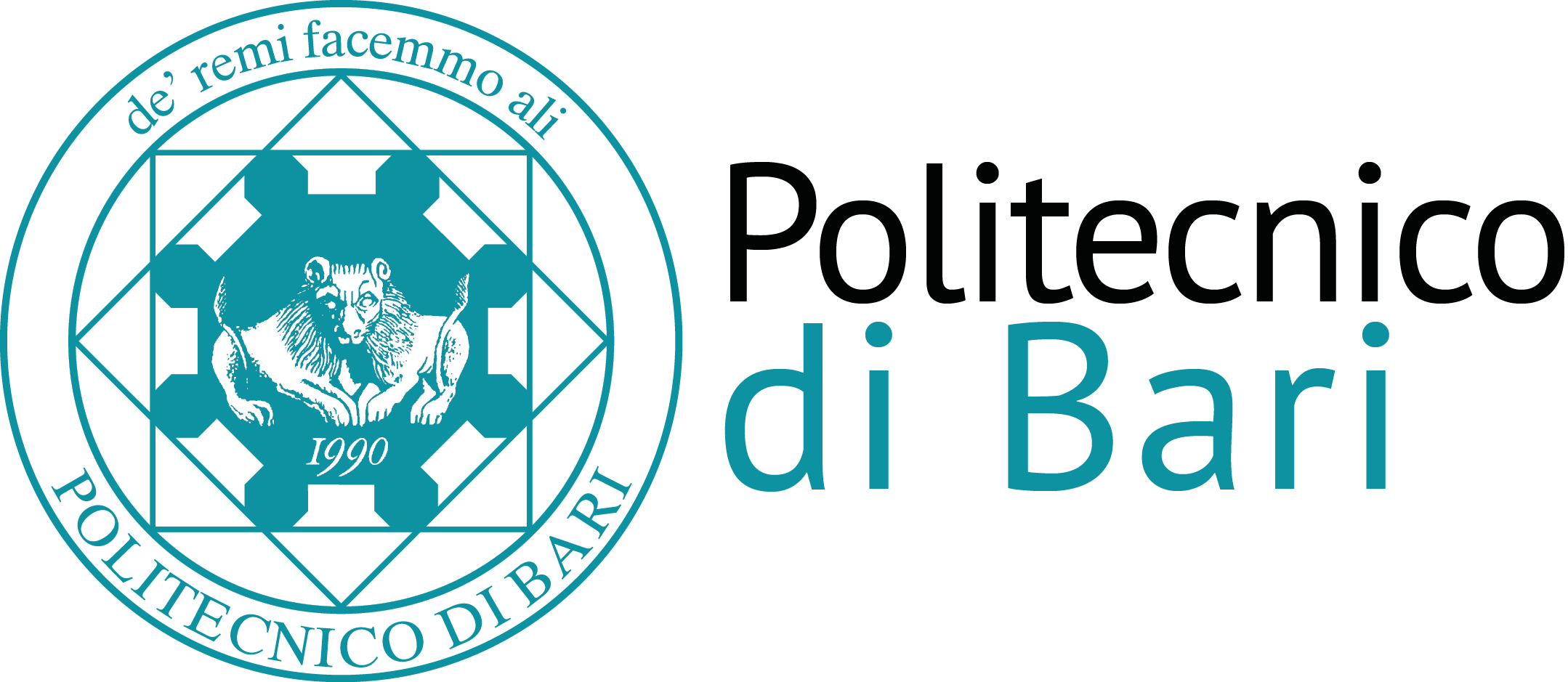 Scuola di Dottorato del Politecnico di BariPh.D. SchoolAdvances in Geomatics EngineeringCFU 2 (16 ore)SSD: ICAR/06Motivation. Recent advances in space (satellite) technology, computing (software and hardware) technology and Geomatics engineering instrumentation technology have had a revolutionary impact on the practice of many engineering fields. Goal. To provide the theoretical background and knowledge necessary to manage modern complex geospatial information and technology.Program. The lectures will deal with the following research areas: Multimedia cartography and information delivery; Geospatial Information Science and Geographic Databases; Geospatial Web and Big Data; Technologies and methods in Remote Sensing (proximal/drone/aerial/satellite platforms); Survey and 2D/3D geospatial data processing; Geospatial data modelling and analysis. The advanced topics may serve as an introduction to research skills that may be useful at multidisciplinary level.